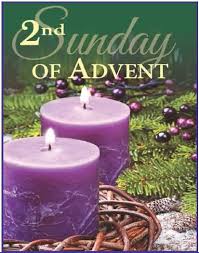 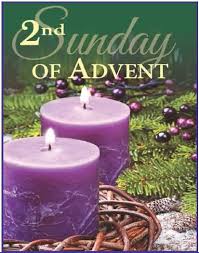 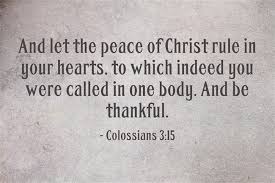 2nd Sunday of Advent Service                                 December 10, 2017Thank you’s -  Guest Speaker – George Feenstra                           Ushers – The Middletons’                          Pianist –  Maureen Aubryand to all Volunteers helping in today’s Worship serviceWelcome and Thank you to Steinbach Mennonite Handbelles Prelude           Steinbach Mennonite HandbellesAnnouncements and Sharing of CelebrationsSongs	“There’s A Voice in the Wilderness Crying”             	VU   18		“When Hands Reach Out Beyond Divides”		MV 169	Sharing and Learning	 “Welcome to Our Guests”	Handbelles    “O Du Frohliche”		           “How Can I Keep From Singing?”          	           “O Come, O Come, Immanuel”Scripture Reading – Isaiah 40: 1-11; Mark 1:1-8 – Irene Toews	Reflections:    “If I Had a Bell”Handbelles     “Come on Ring Those Bells”			Offering	Handbelles     “Carol of the Bells”	Prayer 		Sending Song	“Spirit Open My Heart”	MV 79BenedictionHandbelles     “Silent Night”Passing the PeaceEveryone Welcome to the Potluck immediately following!NEWS AND NOTESSubscription Renewals – 2018 - Observer ($25); and “The Upper Room” or “These Days” ($11) – Please stop by the church office or include in your offering.  Thank you!Volunteers Needed - Advent season is upon us – Which means Christmas is also near!  Which means the end of another year!Which means it is time to set up next year’s Volunteers for – Sound & Visual(Ken Paton 326-3979) Ushers & Coffee Servers(Marlene – 326-3908) Counters(Shirl Peters – 326-6131) or Readers(Bonnie Morrow – 326-9591).  Please consider volunteering in an area that interests you.Exploration Team. Thank-you!Thank you for sharing your thoughts, wisdom and passion as we continue on our journey. Your ongoing comments are important! We have placed a “Comment Box” at the back of the sanctuary for your written comments, or email the church office  steinbachunited@mymts.net or please speak anyone on the Exploration Team.